Пояснительная записка к проекту постановления «О внесении изменений в постановление администрации Ханты-Мансийского района от 30.09.2013 № 240 «Об утверждении муниципальной программы» «Развитие малого и среднего предпринимательства на территории Ханты-Мансийского района на 2014-2019 годы»В соответствии с решением Думы Ханты-Мансийского района от 17.03.2017 № 115 «О внесении изменений в решение Думы Ханты-Мансийского района от 22.12.2016 № 42 «О бюджете Ханты-Мансийского района  на 2017 год и плановый период 2018 и 2019 годов», Постановлением Правительства Ханты-Мансийского автономного округа-Югры от 28.10.2016 года № 429-п «О внесении изменений в приложение к постановлению Правительства Ханты-Мансийского автономного округа-Югры от 9 октября 2013 года № 419-п «О государственной программе Ханты-Мансийского автономного округа-Югры «Социально-экономическое развитие, инвестиции и инновации Ханты-Мансийского автономного округа-Югры на 2016-2020 годы» настоящим проектом вносятся изменения в постановление администрации Ханты-Мансийского района от 30.09.2013 № 240 «Об утверждении муниципальной программы» «Развитие малого и среднего предпринимательства на территории Ханты-Мансийского района на 2014-2019 годы» (далее – Программа). Внесенные изменения не увеличат расходы бюджета муниципального образования, а также не отразятся на целевых показателях муниципальной программы в 2017 году.Изменены наименования мероприятий 1.8, 1.12, 1.14, в соответствии с Постановлением Правительства Ханты-Мансийского автономного округа-Югры от 9 октября 2013 года № 419-п «О государственной программе Ханты-Мансийского автономного округа-Югры «Социально-экономическое развитие, инвестиции и инновации Ханты-Мансийского автономного округа-Югры на 2016-2020 годы»;Предусмотрены две новых формы финансовой поддержки: 	Грантовая поддержка начинающих инновационных компаний (субсидия);Финансовая поддержка инновационных компаний (субсидия).Перераспределены финансовые средства бюджета Ханты-Мансийского района в размере 300,0  тыс. рублей с мероприятия «Компенсация расходов Субъектов на строительство объектов недвижимого имущества в трудноступных и отдаленных местностях для целей реализации товаров (услуг) населению, за исключением товаров подакцизной группы (субсидия)» на следующие мероприятия:          - в размере 46,4 тыс. рублей  «Организация мониторинга деятельности малого и среднего предпринимательства»;           - в размере 5,0 тыс. рублей «Финансовая поддержка Субъектов, осуществляющих производство, реализацию товаров и услуг в социально значимых видах деятельности, в части компенсации арендных платежей за нежилые помещения»;	- в размере 81,9 тыс.рублей «Финансовая поддержка Субъектов по приобретению оборудования (основных средств)»;	- в размере 93,6 тыс.рублей «Финансовая поддержка Субъектов по обязательной и добровольной сертификации (декларированию) продукции (продовольственного сырья) местных товаропроизводителей»;	- в размере 66,6 тыс.рублей «Предоставление грантовой поддержки социальному предпринимательству»;	- в размере 5,0 тыс.рублей «Возмещение затрат социальному предпринимательству и семейному бизнесу»;	- в размере 1,5 тыс.рублей «Грантовая поддержка начинающих предпринимателей».Председатель комитета 						А.В.ХолодиловаИсполнитель:начальник управления реального сектора экономикиНиколаева Юлия Владимировна,Тел.352-765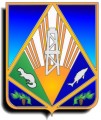 